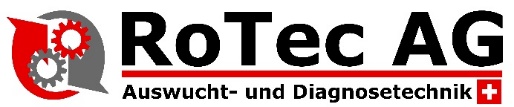 Datenblatt für LohnwuchtanfrageBitte füllen Sie die unteren offenen Felder aus.Anrede:			Vorname / Name:			Firma:			Anschrift:			PLZ / Ort:			Typ des Rotors:			Auswuchtart:			Rotorgewicht:			Betriebsdrehzahl:			Wuchtgüte:		 Hilfswelle nötig/vorhanden:	Passfeder nötig/vorhanden:	Ausgleichsart:			Stückzahl:			Liefertermin:			Abholtermin:			Gibt es ein Bild des Rotors? 	Ja      Nein     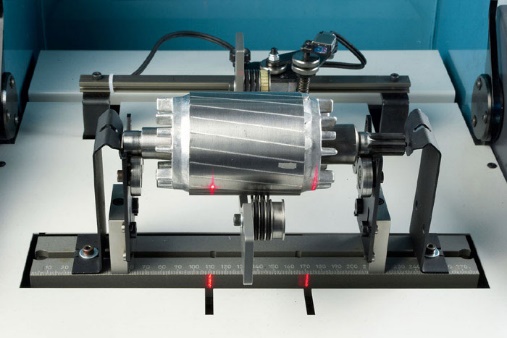 Bitte senden Sie uns eine Zeichnung in Pdf und beschriften Sie die mögliche Auflagefläche für das Einlagern in der Auswuchtmaschine mit einem Pfeil. Die Fläche auf dem der Ausgleich erfolgen kann bitte mit einer Stich-Punkt Linie kennzeichnen.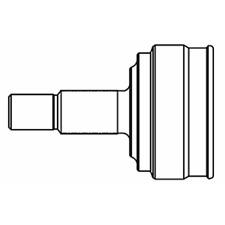 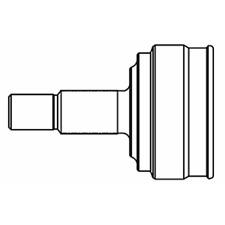 